Évaluation de vocabulaire CM1, leçon VOC 1 « L’ordre alphabétique » et leçon VOC 2 « Le dictionnaire »1 - Sur ton cahier, range ces listes de mots par ordre alphabétique. [2 réponses]a) montagne - marmotte - glacier - sommet - montagnard - edelweiss b) capter - capot - captivant - capitale - capillaire - capable - cape - cap 2 - Sur ton cahier, indique les deux mots-repère (celui de la page de gauche et de la page de droite) qui encadre les mots proposés. Observe l’exemple.Exemple : intermède  entre intéressé et interrupteur.a) morceau		b) folie		c) camaradeÉvaluation de vocabulaire CM1, leçon VOC 1 « L’ordre alphabétique » et leçon VOC 2 « Le dictionnaire »1 - Sur ton cahier, range ces listes de mots par ordre alphabétique. [2 réponses]a) montagne - marmotte - glacier - sommet - montagnard - edelweiss b) capter - capot - captivant - capitale - capillaire - capable - cape - cap 2 - Sur ton cahier, indique les deux mots-repère (celui de la page de gauche et de la page de droite) qui encadre les mots proposés. Observe l’exemple.Exemple : intermède  entre intéressé et interrupteur.a) morceau		b) folie		c) camaradeÉvaluation de vocabulaire CM1, leçon VOC 1 « L’ordre alphabétique » et leçon VOC 2 « Le dictionnaire »1 - Sur ton cahier, range ces listes de mots par ordre alphabétique. [2 réponses]a) montagne - marmotte - glacier - sommet - montagnard - edelweiss b) capter - capot - captivant - capitale - capillaire - capable - cape - cap 2 - Sur ton cahier, indique les deux mots-repère (celui de la page de gauche et de la page de droite) qui encadre les mots proposés. Observe l’exemple.Exemple : intermède  entre intéressé et interrupteur.a) morceau		b) folie		c) camaradeÉvaluation de vocabulaire CM1, leçon VOC 1 « L’ordre alphabétique » et leçon VOC 2 « Le dictionnaire »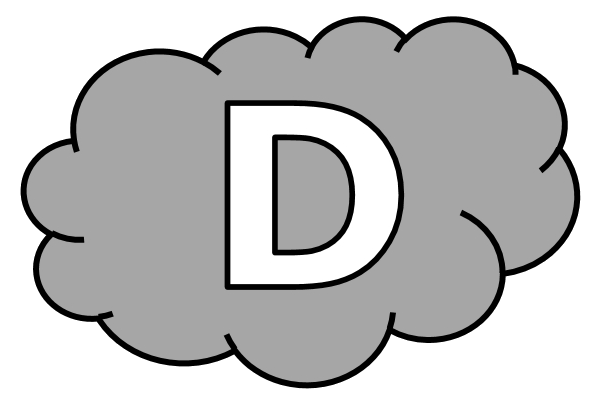 1 - Range ces listes de mots par ordre alphabétique. [2 réponses]a) montagne – marmotte – glacier – sommet – montagnard – edelweiss  ...........................................................................................................................................................................................................b) capter – capot – captivant – capitale – capillaire – capable – cape – cap  ...........................................................................................................................................................................................................2 - Indique les deux mots-repère (celui de la page de gauche et de la page de droite) qui encadre les mots proposés. Observe l’exemple.Exemple : intermède  entre intéressé et interrupteur.a) morceau 	 entre ................................. et .................................b) folie		 entre ................................. et .................................c) camarade 	 entre ................................. et .................................Évaluation de vocabulaire CM1, leçon VOC 1 « L’ordre alphabétique » et leçon VOC 2 « Le dictionnaire » Corrigé1 - Sur ton cahier, range ces listes de mots par ordre alphabétique. [2 réponses]a) montagne – marmotte – glacier – sommet – montagnard – edelweiss edelweiss - glacier - marmotte - montagnard - montagne - sommetb) capter – capot – captivant – capitale – capillaire – capable – cape – cap  cap - capable - cape - capillaire - capitale - capot – capter - captivant2 - Sur ton cahier, indique les deux mots-repère (celui de la page de gauche et de la page de droite) qui encadre les mots proposés. Observe l’exemple.Exemple : intermède  entre intéressé et interrupteur.a) morceau	 entre moquette et mosquée.b) folie	 entre foie et forain.c) camarade	 entre callosité et camping-car.VOC 1 et 2n°CompétenceScoreÉvaluationÉvaluationÉvaluationÉvaluationSignatureVOC 1 et 21Je sais classer des mots par ordre alphabétique./2AARECANAVOC 1 et 22Je sais chercher un mot dans le dictionnaire./3AARECANAVOC 1 et 2n°CompétenceScoreÉvaluationÉvaluationÉvaluationÉvaluationSignatureVOC 1 et 21Je sais classer des mots par ordre alphabétique./2AARECANAVOC 1 et 22Je sais chercher un mot dans le dictionnaire./3AARECANAVOC 1 et 2n°CompétenceScoreÉvaluationÉvaluationÉvaluationÉvaluationSignatureVOC 1 et 21Je sais classer des mots par ordre alphabétique./2AARECANAVOC 1 et 22Je sais chercher un mot dans le dictionnaire./3AARECANAVOC 1 et 2n°CompétenceScoreÉvaluationÉvaluationÉvaluationÉvaluationSignatureVOC 1 et 21Je sais classer des mots par ordre alphabétique./2AARECANAVOC 1 et 22Je sais chercher un mot dans le dictionnaire./3AARECANAVOC 1 et 2n°CompétenceScoreÉvaluationÉvaluationÉvaluationÉvaluationSignatureVOC 1 et 21Je sais classer des mots par ordre alphabétique./2AARECANAVOC 1 et 22Je sais chercher un mot dans le dictionnaire./3AARECANA